LEMBARHASIL PENILAIAN SEJAWAT SEBIDANG ATAU PEER REVIEWKARYA ILMIAH : JURNAL IMIAHHasil Penilaian Validasi:Hasil Peer ReviewPenilai I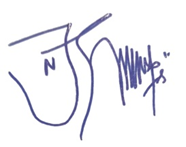 Dr. Nafiah, S.Pd.I., M.PdNIDN. 0723128403NIDN			: 0723128403Unit kerja		: Universitas Nahdlatul Ulama SurabayaBidang Ilmu		: PGSDJabatan Akademik	: Lektor – III/d Pendidikan Terakhir	: S3LEMBARHASIL PENILAIAN SEJAWAT SEBIDANG ATAU PEER REVIEWKARYA ILMIAH : JURNAL IMIAHHasil Penilaian Validasi:Hasil Peer ReviewPenilai II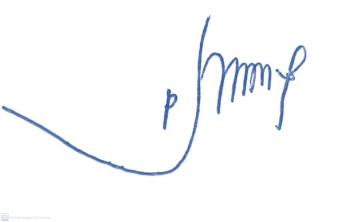 Pance Mariati, S.Pd., M.SnNIDN. 0726038802NIDN			: 0726038802Unit kerja		: Universitas Nahdlatul Ulama SurabayaBidang Ilmu		: PGSDJabatan Akademik	: Lektor – III/cPendidikan Terakhir	: S2REKAPITULASI HASIL PENILAIAN SEJAWAT SEBIDANGATAU PEER REVIEWKARYA ILMIAH JURNALAtas nama : Emy Yunita Rahma Pratiwi, M.PdJudul Artikel Ilmiah  :Gerakan Literasi Mahasiswa Prodi PGSD UNHASY Melalui Perpustakaan E-Learning  Gerakan Literasi Mahasiswa Prodi PGSD UNHASY Melalui Perpustakaan E-Learning  Gerakan Literasi Mahasiswa Prodi PGSD UNHASY Melalui Perpustakaan E-Learning  Jumlah Penulis:4 Orang4 Orang4 OrangStatus Pengusul:Penulis PertamaPenulis PertamaPenulis PertamaIdentitas Jurnal Ilmiah:Nama Jurnal:Jurnal Inovasi Teknologi Pendidikan (S3)Nomor ISSN:e-ISSN 2460-7177 p-ISSN 2407-0963Volume, nomor, bulan, tahun:9, 1, April 2022 Penerbit:Ikatan Profesi Teknologi Pendidikan Indonesia (IPTPI)DOI artikel (jikaada):https://doi.org/10.21831/jitp.v9i1.43902 Jumlah Halaman:10Alamat web Jurnal:https://journal.uny.ac.id/index.php/jitp/index Terindeks di Scimagojr/Thomson Reuter ISI knowledge atau Google SchoolarTerindeks di Scimagojr/Thomson Reuter ISI knowledge atau Google SchoolarTerindeks di Scimagojr/Thomson Reuter ISI knowledge atau Google SchoolarKategori Publikasi Jurnal Imiah (beri √ pada kategori yang tepat) :Jurnal Ilmiah Internasional BereputasiKategori Publikasi Jurnal Imiah (beri √ pada kategori yang tepat) :Jurnal Ilmiah InternasionalKategori Publikasi Jurnal Imiah (beri √ pada kategori yang tepat) :√Jurnal Ilmiah Nasional TerakreditasiKategori Publikasi Jurnal Imiah (beri √ pada kategori yang tepat) :Jurnal Ilmiah Nasional Tidak TerakreditasiKategori Publikasi Jurnal Imiah (beri √ pada kategori yang tepat) :Jurnal Ilmiah Terindex di DOAJ/lainnyaNoAspekUraian/Komentar Penilaian1Indikasi PlagiasiArtikel tidak ada indikasi plagiasi, hasil cek Turnitin menunjukkan 17 %2LinieritasSangat linear dengan homebase penulis Komponen Yang DinilaiNilai Maksimal Jurnal IlmiahNilai Maksimal Jurnal IlmiahNilai Maksimal Jurnal IlmiahNilai Maksimal Jurnal IlmiahNilai Maksimal Jurnal IlmiahNilai Maksimal Jurnal IlmiahNilai Akhir Yang DiperolehKomponen Yang DinilaiInternasional BereputasiInternasional BereputasiInternasionalNasional TerakreditasiNasional Tidak TerakreditasiNasionalTerindexDOAJ dll.Nilai Akhir Yang DiperolehKelengkapan	dan kesesuaian unsur isi jurnal (10%)21,5Ruang lingkup dan kedalaman pembahasan (30%)65,5Kecukupan dan kemutakhiran data/informasi danmetodologi (30%)65,5Kelengkapan unsur dan kualitas Penerbit (30%)65,5Total = (100%)2018Kontribusi pengusul : 60% x  18 = 10,8 Kontribusi pengusul : 60% x  18 = 10,8 Kontribusi pengusul : 60% x  18 = 10,8 Kontribusi pengusul : 60% x  18 = 10,8 Kontribusi pengusul : 60% x  18 = 10,8 Kontribusi pengusul : 60% x  18 = 10,8 Kontribusi pengusul : 60% x  18 = 10,8 Kontribusi pengusul : 60% x  18 = 10,8 Komentar/ Ulasan Peer Review :Komentar/ Ulasan Peer Review :Komentar/ Ulasan Peer Review :Komentar/ Ulasan Peer Review :Komentar/ Ulasan Peer Review :Komentar/ Ulasan Peer Review :Komentar/ Ulasan Peer Review :Komentar/ Ulasan Peer Review :Kelengkapan kesesuaian unsurKelengkapan kesesuaian unsur Unsur dalam artikel sudah sesuai dengan kaidah penulisan karya ilmiah Unsur dalam artikel sudah sesuai dengan kaidah penulisan karya ilmiah Unsur dalam artikel sudah sesuai dengan kaidah penulisan karya ilmiah Unsur dalam artikel sudah sesuai dengan kaidah penulisan karya ilmiah Unsur dalam artikel sudah sesuai dengan kaidah penulisan karya ilmiah Unsur dalam artikel sudah sesuai dengan kaidah penulisan karya ilmiahRuang lingkup dan kedalaman pembahasanRuang lingkup dan kedalaman pembahasan Kedalaman pembahasan cukup baik sesuai dengan tema yang berkembang di PGSD tentang
 literasi melalui perpustakaan e-learning Kedalaman pembahasan cukup baik sesuai dengan tema yang berkembang di PGSD tentang
 literasi melalui perpustakaan e-learning Kedalaman pembahasan cukup baik sesuai dengan tema yang berkembang di PGSD tentang
 literasi melalui perpustakaan e-learning Kedalaman pembahasan cukup baik sesuai dengan tema yang berkembang di PGSD tentang
 literasi melalui perpustakaan e-learning Kedalaman pembahasan cukup baik sesuai dengan tema yang berkembang di PGSD tentang
 literasi melalui perpustakaan e-learning Kedalaman pembahasan cukup baik sesuai dengan tema yang berkembang di PGSD tentang
 literasi melalui perpustakaan e-learningKecukupan dan kemutakhiran data/informasi dan metodologiKecukupan dan kemutakhiran data/informasi dan metodologi Metodologi penelitian tersusun dengan sistematis menggunakan metode eksperimen Metodologi penelitian tersusun dengan sistematis menggunakan metode eksperimen Metodologi penelitian tersusun dengan sistematis menggunakan metode eksperimen Metodologi penelitian tersusun dengan sistematis menggunakan metode eksperimen Metodologi penelitian tersusun dengan sistematis menggunakan metode eksperimen Metodologi penelitian tersusun dengan sistematis menggunakan metode eksperimenKelengkapan unsur dan kualitas PenerbitKelengkapan unsur dan kualitas Penerbit Kualitas penerbit sangat bagus, terindeks sinta 3  Kualitas penerbit sangat bagus, terindeks sinta 3  Kualitas penerbit sangat bagus, terindeks sinta 3  Kualitas penerbit sangat bagus, terindeks sinta 3  Kualitas penerbit sangat bagus, terindeks sinta 3  Kualitas penerbit sangat bagus, terindeks sinta 3 Judul Artikel Ilmiah  :Gerakan Literasi Mahasiswa Prodi PGSD UNHASY Melalui Perpustakaan E-Learning  Gerakan Literasi Mahasiswa Prodi PGSD UNHASY Melalui Perpustakaan E-Learning  Gerakan Literasi Mahasiswa Prodi PGSD UNHASY Melalui Perpustakaan E-Learning  Jumlah Penulis:4 Orang4 Orang4 OrangStatus Pengusul:Penulis PertamaPenulis PertamaPenulis PertamaIdentitas Jurnal Ilmiah:Nama Jurnal:Jurnal Inovasi Teknologi Pendidikan (S3)Nomor ISSN:e-ISSN 2460-7177 p-ISSN 2407-0963Volume, nomor, bulan, tahun:9, 1, April 2022 Penerbit:Ikatan Profesi Teknologi Pendidikan Indonesia (IPTPI)DOI artikel (jikaada):https://doi.org/10.21831/jitp.v9i1.43902 Jumlah Halaman:10Alamat web Jurnal:https://journal.uny.ac.id/index.php/jitp/index Terindeks di Scimagojr/Thomson Reuter ISI knowledge atau Google SchoolarTerindeks di Scimagojr/Thomson Reuter ISI knowledge atau Google SchoolarTerindeks di Scimagojr/Thomson Reuter ISI knowledge atau Google SchoolarKategori Publikasi Jurnal Imiah (beri √ pada kategori yang tepat) :Jurnal Ilmiah Internasional BereputasiKategori Publikasi Jurnal Imiah (beri √ pada kategori yang tepat) :Jurnal Ilmiah InternasionalKategori Publikasi Jurnal Imiah (beri √ pada kategori yang tepat) :√Jurnal Ilmiah Nasional TerakreditasiKategori Publikasi Jurnal Imiah (beri √ pada kategori yang tepat) :Jurnal Ilmiah Nasional Tidak TerakreditasiKategori Publikasi Jurnal Imiah (beri √ pada kategori yang tepat) :Jurnal Ilmiah Terindex di DOAJ/lainnyaNoAspekUraian/Komentar Penilaian1Indikasi PlagiasiTidak ada indikasi plagiasi, hasil cek Turnitin 17 % 2LinieritasLinier, sesuai bidang keilmuan penulisKomponen Yang DinilaiNilai Maksimal Jurnal IlmiahNilai Maksimal Jurnal IlmiahNilai Maksimal Jurnal IlmiahNilai Maksimal Jurnal IlmiahNilai Maksimal Jurnal IlmiahNilai Maksimal Jurnal IlmiahNilai Akhir Yang DiperolehKomponen Yang DinilaiInternasional BereputasiInternasional BereputasiInternasionalNasional TerakreditasiNasional Tidak TerakreditasiNasionalTerindexDOAJ dll.Nilai Akhir Yang DiperolehKelengkapan	dan kesesuaian unsur isi jurnal (10%)21,5Ruang lingkup dan kedalaman pembahasan (30%)65Kecukupan dan kemutakhiran data/informasi danmetodologi (30%)65,5Kelengkapan unsur dan kualitas Penerbit (30%)65,5Total = (100%)2017,5Kontribusi pengusul : 60% x 17,5 = 10,5 Kontribusi pengusul : 60% x 17,5 = 10,5 Kontribusi pengusul : 60% x 17,5 = 10,5 Kontribusi pengusul : 60% x 17,5 = 10,5 Kontribusi pengusul : 60% x 17,5 = 10,5 Kontribusi pengusul : 60% x 17,5 = 10,5 Kontribusi pengusul : 60% x 17,5 = 10,5 Kontribusi pengusul : 60% x 17,5 = 10,5 Komentar/ Ulasan Peer Review :Komentar/ Ulasan Peer Review :Komentar/ Ulasan Peer Review :Komentar/ Ulasan Peer Review :Komentar/ Ulasan Peer Review :Komentar/ Ulasan Peer Review :Komentar/ Ulasan Peer Review :Komentar/ Ulasan Peer Review :Kelengkapan kesesuaian unsurKelengkapan kesesuaian unsurUnsur dalam artikel sudah lengkap dan sesuai dengan standar penulisan karya tulis ilmiahUnsur dalam artikel sudah lengkap dan sesuai dengan standar penulisan karya tulis ilmiahUnsur dalam artikel sudah lengkap dan sesuai dengan standar penulisan karya tulis ilmiahUnsur dalam artikel sudah lengkap dan sesuai dengan standar penulisan karya tulis ilmiahUnsur dalam artikel sudah lengkap dan sesuai dengan standar penulisan karya tulis ilmiahUnsur dalam artikel sudah lengkap dan sesuai dengan standar penulisan karya tulis ilmiahRuang lingkup dan kedalaman pembahasanRuang lingkup dan kedalaman pembahasanArtikel ini memiliki ruang lingkup dan kedalaman pembahasan yang bagusArtikel ini memiliki ruang lingkup dan kedalaman pembahasan yang bagusArtikel ini memiliki ruang lingkup dan kedalaman pembahasan yang bagusArtikel ini memiliki ruang lingkup dan kedalaman pembahasan yang bagusArtikel ini memiliki ruang lingkup dan kedalaman pembahasan yang bagusArtikel ini memiliki ruang lingkup dan kedalaman pembahasan yang bagusKecukupan dan kemutakhiran data/informasi dan metodologiKecukupan dan kemutakhiran data/informasi dan metodologiData dalam artikel sudah tergolong mutakhir dan cukup. Metodologi penelitian yang digunakan juga tepatData dalam artikel sudah tergolong mutakhir dan cukup. Metodologi penelitian yang digunakan juga tepatData dalam artikel sudah tergolong mutakhir dan cukup. Metodologi penelitian yang digunakan juga tepatData dalam artikel sudah tergolong mutakhir dan cukup. Metodologi penelitian yang digunakan juga tepatData dalam artikel sudah tergolong mutakhir dan cukup. Metodologi penelitian yang digunakan juga tepatData dalam artikel sudah tergolong mutakhir dan cukup. Metodologi penelitian yang digunakan juga tepatKelengkapan unsur dan kualitas PenerbitKelengkapan unsur dan kualitas PenerbitTema penelitian dalam artikel ini sesuai dengan bidang ilmu penulisnya, terindeks sinta 3 Tema penelitian dalam artikel ini sesuai dengan bidang ilmu penulisnya, terindeks sinta 3 Tema penelitian dalam artikel ini sesuai dengan bidang ilmu penulisnya, terindeks sinta 3 Tema penelitian dalam artikel ini sesuai dengan bidang ilmu penulisnya, terindeks sinta 3 Tema penelitian dalam artikel ini sesuai dengan bidang ilmu penulisnya, terindeks sinta 3 Tema penelitian dalam artikel ini sesuai dengan bidang ilmu penulisnya, terindeks sinta 3 JUDUL KARYA ILMIAHREVIEWERREVIEWERJUMLAH RATA-RATAJUDUL KARYA ILMIAHIIIJUMLAH RATA-RATAGerakan Literasi Mahasiswa Prodi PGSD UNHASY Melalui Perpustakaan E-Learning10,810,510,7Reviewer 1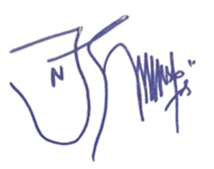 Dr. Nafiah, S.Pd.I., M.PdNIDN. 0723128403Reviewer 2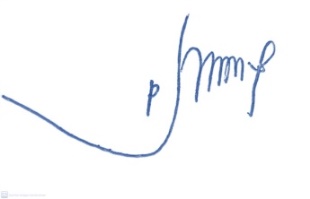 Pance Mariati, S.Pd., M.SnNIDN. 0726038802